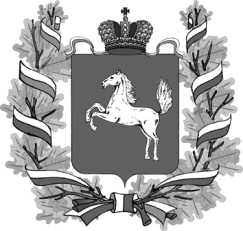 ДЕПАРТАМЕНТ ОБЩЕГО ОБРАЗОВАНИЯТОМСКОЙ ОБЛАСТИРАСПОРЯЖЕНИЕТомскО проведении региональной дистанционной олимпиады школьников «Эрудит»по предметам естественно-математического циклаВ соответствии с планом работы Департамента общего образования Томской области на 2017 год, государственным заданием Областному государственному бюджетному учреждению дополнительного профессионального образования «Томский областной институт повышения квалификации и переподготовки работников образования» на 2017 год:1. Провести региональную дистанционную олимпиаду школьников «Эрудит» по предметам естественно-математического цикла (далее – Олимпиада) для обучающихся 7-9 классов 28 ноября 2017 г., для обучающихся 10-11 классов - 30 ноября 2017 г. 2.Утвердить Положение об Олимпиаде (Приложение № 1).3.Утвердить состав организационного комитета Олимпиады (Приложение № 2).4.Утвердить состав жюри Олимпиады (Приложение № 3).5.ОГБУ ДПО «Томский областной институт повышения квалификации и переподготовки работников образования» (О.М. Замятина):5.1. Обеспечить информационное, организационное и методическое сопровождение подготовки и проведения Олимпиады.5.2. Провести Олимпиаду в дистанционной форме в on-line режиме на базе программного обеспечения СДО Moodle-2.6. Руководителям органов местного самоуправления, осуществляющих управление в сфере образования, обеспечить условия для участия обучающихся в Олимпиаде (каждому участнику Олимпиады отдельное рабочее место, оборудованное компьютером, подключенным к сети Интернет).7. Контроль за исполнением настоящего распоряжения возложить на председателя комитета общего образования Е.В. Степанова.Начальник Департамента			                                 			И.Б. ГрабцевичЕвгений Валерьевич Степанов8 (3822) 51 49 61evs@obluo.tomsk.gov.ruОксана Михайловна Замятина8 (3822) 55 79 89zamyatina@tpu.ruПриложение №1к распоряжениюДепартамента общего образования№ 758-р от 25.10.2017 г.ПОЛОЖЕНИЕо региональной дистанционной олимпиаде школьников «ЭРУДИТ»по предметам естественно-математического цикла1. Общие положенияНастоящее Положение определяет статус, цели, задачи проведения региональной дистанционной олимпиады школьников (далее – Олимпиада) «ЭРУДИТ» по предметам естественно-математического цикла. Цель Олимпиады: развитие интереса и познавательной активности школьников к изучению естественно-математических дисциплин.Задачи Олимпиады:- стимулирование творческих способностей, познавательной и социальной активности обучающихся, формирование их готовности к саморазвитию и непрерывному образованию через активную учебно-познавательную деятельность;- формирование креативного и критического мышления школьников, мотивация их активности в познании окружающего мира, самопознании и осознанном выборе профессии;- выявление одаренных детей в области естественно-математического направления.2.Учредители, организаторы и участники Олимпиады2.1. Учредителями Олимпиады являются: Департамент общего образования Томской области, ОГБУ ДПО «Томский областной институт повышения квалификации и переподготовки работников образования» (далее - ТОИПКРО).Координацию деятельности по подготовке и проведению Олимпиады осуществляет оргкомитет и жюри. 2.2. Оргкомитет:- осуществляет общее руководство подготовкой и проведением Олимпиады;- разрабатывает порядок проведения, формирует базу данных участников, утверждает итоговые документы Олимпиады.2.3. К участию в Олимпиаде приглашаются обучающиеся 7-11 классов образовательных организаций Томской области.3. Сроки, место и порядок проведения Олимпиады3.1. Олимпиада проводится в дистанционной форме в on-line режиме на базе программного обеспечения СДО-3 Moodle.3.2. Каждый участник олимпиады должен пройти регистрацию (получение логина и пароля) и записаться на Олимпиаду «ЭРУДИТ-2017» в соответствующую возрастную группу: 7-9 класс или 10-11 класс с 01 по 28 ноября 2017 года на сайте СДО-3 Moodle ТОИПКРО http://olimpiada.tomedu.ru (Приложение к данному Положению/содержит инструкцию по регистрации и записи).3.3. Задания Олимпиады выполняются в on-line режиме:для обучающихся 7-9 классов 28 ноября 2017 года в течение 2 часов (120 минут) в любое удобное время с 9.00 до 18.00 часов, для обучающихся 10-11 классов 30 ноября 2017 года в течение 2 часов (120 минут) в любое удобное время с 9.00 до 18.00 часов3.4. Задания выполняются каждым участником индивидуально за компьютером с выходом в Интернет.4. Содержание работы4.1. Задания Олимпиады предполагают знание обучающимися базовых школьных курсов математики, информатики, физики, химии, биологии и географии, а также владение метапредметными умениями. 4.2. Каждому участнику Олимпиады предлагается 18 заданий: 3 задания по математике, информатике, физике, химии, биологии, географии. Задания по каждому предмету предполагают выбор верного ответа из предложенных вариантов, либо требуют формулировки своего ответа в свободной форме. По каждому предмету верный ответ на первый вопрос оценивается в 1 балл, на второй - в 3 балла, на третий - в 5 баллов.5. Подведение итогов Олимпиады5.1. Подведение итогов Олимпиады проводит жюри (Приложение 3 к Распоряжению).5.2. Максимально участник может набрать 54 балла: 9 баллов по каждому предмету. Победителями считаются участники, набравшие не менее 60% баллов, призерами - участники, набравшие не менее 40% баллов.5.3. Все участники Олимпиады получают сертификат Томского областного института повышения квалификации и переподготовки работников образования. Победители и призеры награждаются дипломами Департамента общего образования Томской области.5.4. Итоги Олимпиады размещаются на сайте ТОИПКРО после 10 декабря 2017 года.5.5. После подведения итогов на сайте ТОИПКРО (https://toipkro.ru/) размещаются ответы.Приложение к Положению о региональнойдистанционной олимпиадеИнструкция по регистрации на сайте Олимпиады (olimpiada.tomedu.ru)Примечание. Для регистрации в системе http://olimpiada.tomedu.ru необходимо иметь личный e-mail (почтовый ящик на любом почтовом сервере). Если почтового ящика нет, то следует его создать на одном из почтовых серверов, например, http://www.rambler.ru, http://www.yandex.ru, http://gmail.com  и др.Алгоритм регистрации на сайте Олимпиады Откройте сайт http://olimpiada.tomedu.ruНа экране в верхнем правом углу нажмите кнопку Вход Если Вы впервые на данном сайте, нажмите на кнопку Создать учетную запись  Заполните обязательные поля (отмеченные символом «*»).Логин – несколько символов в уникальной последовательности латинскими буквами. Обязательно запомните или запишите для дальнейшего входа в систему. Если такой логин уже есть, то выдается сообщение об этом на розовом фоне. В этом случае надо сменить логин.Пароль - не менее шести символов, не менее одной прописной латинской буквы и одной цифры. Обязательно запомните или запишите для дальнейшего входа в систему. Если пароль не корректен, участник все равно прописывается в базу системы, но письма на подтверждение не получает. В этом случае повторно зарегистрироваться под этим же адресом вашего почтового ящика не получится!e-mail – адрес вашего почтового ящика в сети Интернет. Если адрес не корректен, то выдается сообщение об этом на розовом фоне. Нужно ввести верный адрес.Имя - на русском языке.Фамилия - на русском языке.Муниципалитет – указать город или район на русском языке.Организация – полное наименование образовательной организации Класс – выбрать из выпадающего спискаТелефон – контактный номер телефонаВнимание! Участники должны ответственно относиться к регистрации, корректно вносить персональную информацию и не создавать многократно повторяющихся записей. Документы подтверждающие Ваше участие или победу в олимпиадах будут оформляться в соответствии с данными, которые внесены Вами в форму регистрации.5. Набранную информацию необходимо сохранить, для этого нажмите кнопку Сохранить		6. В случае удачного заполнения полей, на ваш почтовый ящик придет письмо с подтверждением аккаунта. Откройте письмо и проследуйте по ссылке, указанной в письме. В случае неудачного заполнения полей - ошибки создания логина и пароля, ввода почтового адреса, который вводится второй раз (был введен при первой регистрации), следует написать письмо администратору на адрес sdo.tec.help@gmail.com с темой «Ошибка регистрации», в тексте письма указать полностью ФИО участника, класс, школа, населенный пункт». Администратор откликом на письмо высылает пользователю новый логин и пароль. Регистрация завершена! Регистрация необходима только новым пользователям сайта. В случае участия в других мероприятиях, проводимых на сайте Олимпиады, регистрация не требуется. Вход и запись на мероприятия осуществляется под теми же логином и паролем.7. Алгоритм записи и участия в олимпиаде «ЭРУДИТ» -2017:Запись на олимпиаду «ЭРУДИТ» -2017 начинается 01 ноября и продолжается до дня проведения олимпиады. Войдите под своей учетной записью сайт http://olimpiada.tomedu.ru и выберите мероприятие «ЭРУДИТ» -2017.Нажмите кнопку [Записаться на курс] Запись на олимпиаду «ЭРУДИТ» завершена. Олимпиада проводится:		- для обучающихся 7-9 классов 28 ноября 2017 года в течение 2 часов (120 минут) в любое удобное время с 9.00 до 18.00 часов, 		- для обучающихся 10-11 классов 30 ноября 2017 года в течение 2 часов (120 минут) в любое удобное время с 9.00 до 18.00 часовПриложение № 2к распоряжениюДепартамента общего образования№____________от ______________Состав организационного комитетарегиональной дистанционной олимпиады школьников «Эрудит»по предметам естественно-математического циклаВторина Елена Вениаминовна, заместитель начальника Департамента общего образования Томской области, председатель оргкомитета.Замятина Оксана Михайловна, ректор ОГБУ ДПО «Томский областной институт повышения квалификации и переподготовки работников образования».Илюхин Борис Валентинович, проректор по информатизации и оценке качества образования ОГБУ ДПО «Томский областной институт повышения квалификации и переподготовки работников образования».Розина Альбина Владимировна, заведующая кафедрой естественно-математического образования ОГБУ ДПО «Томский областной институт повышения квалификации и переподготовки работников образования».Медведев Иван Иванович, заведующий отделом развития дистанционного образования ОГБУ ДПО «Томский областной институт повышения квалификации и переподготовки работников образования».Приложение № 3 к распоряжениюДепартамента общего образования№___________ от ______________Состав жюрирегиональной дистанционной олимпиады школьников олимпиады «Эрудит» по предметам естественно-математического цикла1. Розина Альбина Владимировна, зав. кафедрой естественно-математического образования ТОИПКРО.2. Шумская Лилия Акрамовна, ст. преподаватель кафедры естественно-математического образования ТОИПКРО.3. Кучина Тамара Николаевна, ст. преподаватель кафедры естественно-математического образования ТОИПКРО.4. Минчинская Марина Владимировна, специалист по УМР кафедры естественно-математического образования ТОИПКРО.5. Негодина Инна Сергеевна, ст. преподаватель кафедры естественно-математического образования ТОИПКРО.От 25.10.2017 г.                                    № 758-р